Publicado en   el 13/05/2014 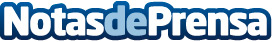 Bankia ofrece condiciones especiales a los agricultores ganaderos asociados de UPA en Ávila Datos de contacto:Nota de prensa publicada en: https://www.notasdeprensa.es/bankia-ofrece-condiciones-especiales-a-los Categorias: Industria Alimentaria http://www.notasdeprensa.es